附件2：专业技能测试项目及要求一、音乐学科专业技能测试项目及要求二、美术学科专业技能测试项目及要求说明：除软笔书法外，考点提供测试所需纸张。三、体育学科专业技能测试项目及要求说明：技能考核满分100分。其中前3项测试，是对受试者基本技能素质的一个全面考核，为必考项，占80分；选考项占20分，受试者只需从两个球类项目中任选一项参与即可。四、信息技术学科专业技能测试项目及要求说明：全部测试项目要求在90分钟内完成五、学前教育专业技能测试项目及要求说明：儿童画项目同时进行测试，其它项目分组进行。项目及分值测试内容和要求备  注声乐（30分）清唱自选歌曲一首，限时3分钟。必测项目声乐（30分）清唱自选歌曲一首，限时3分钟。必测项目钢琴（30分）自选一首钢琴曲独奏，限时3分钟。必测项目钢琴（30分）自选一首钢琴曲独奏，限时3分钟。必测项目自弹自唱（20分）抽取一首歌曲，准备3分钟后用钢琴自弹自唱。（抽测内容为初中段音乐教材必唱歌曲曲目。）必测项目自弹自唱（20分）抽取一首歌曲，准备3分钟后用钢琴自弹自唱。（抽测内容为初中段音乐教材必唱歌曲曲目。）必测项目自弹自唱（20分）抽取一首歌曲，准备3分钟后用钢琴自弹自唱。（抽测内容为初中段音乐教材必唱歌曲曲目。）必测项目特长展示（20分）1.除键盘乐器以外的其他乐器演奏，演奏曲目自选，限时3分钟。2.成品舞展示，任何舞种（除拉丁舞）都可以，限时3分钟。二选一项目：舞蹈道具、音乐光盘（U盘）以及乐器器材等自备。项目及分值测试内容和要求备注美术专业基本技能（50分）内容：铅笔或钢笔风景淡彩画（默画）要求：60分钟内，完成一幅8K大小的淡彩风景画。必测项目创意设计（30分）内容：给定素材进行创意设计要求：40分钟内，在A4规格大小纸张上完成设计样稿，并附创意文字说明。（黑白稿、样稿大小自定）。必测项目速写（20分）内容：人物动态速写要求：30分钟内， 在8K纸张内完成两种不同人物动态速写1张。二选一测试项目软笔书法（20分）内容：给定书写内容 要求：30分钟内，完成四尺对开立式软笔书法作品1张，字体为楷书、行楷书或隶书。（毛笔和宣纸由考生自备，一得阁墨汁、毡子由考点提供）。二选一测试项目项目及分值项目及分值测试内容和要求备注备注必考项目80分耐久跑20分1.测试内容：800米2.测试要求：受试者可穿钉鞋，采用站立式起跑，不设串道分离线。成绩以秒为单位，不计小数，只测试一次。测试受试者耐力以及速度耐力测试受试者耐力以及速度耐力必考项目80分双手前掷实心球20分1.测试内容：原地双手前掷实心球（男、女都是2公斤）2.测试要求：受试者站在起掷线后，身体正对投掷方向两脚前后或左右开立，双手持球在头上方原地向前掷出，球出手的同时后脚可向前迈出一步或两脚同时离地，但不得踩线。测试二次，取最好成绩。丈量球着地点后沿至投掷线沿之间的垂直距离，测量最小单位以1厘米计算。测试受试者力量以及协调用力的能力测试受试者力量以及协调用力的能力必考项目80分立定三级跳30分1.测试内容：立定三级跳2.测试要求：立定三级跳是以双脚用力蹬地起跳开始、第二跳（跨步跳），第三跳是跨跳腿积极踏跳，经腾空后双脚落入沙坑。注：测试二次，取最好成绩。测量最小单位以1厘米计算。测试受试者跳跃能力以及协调用力和爆发力测试受试者跳跃能力以及协调用力和爆发力必考项目80分队列队形10分1.测试内容：队列队形2.测试要求：⑴在一个排球场大小范围内，2分钟内完成指定内容。指定内容包括原地和行进间两部分内容，各项指定的具体内容至少出现一次。⑵原地内容：立正、稍息、看齐、一列成二列及还原、一列成三列及还原。⑶行进间内容：①队列练习：跑步走，立定。行进间齐步向左转走、向右转走、向后转走。②队形练习：行进间齐步左转弯走、右转弯走、左后转弯走、右后转弯走（自选其中两项）。⑷从指定起始位置开始，到将本队带回到起始位置结束。指定内容可自主编排，融入完整比赛中，应充分利用指定场地，避免偏场。在完成指定内容前提下，可增加内容以提高精彩程度，自主增加的内容如出现错误也相应扣除错误分。指定内容可自主编排，融入完整比赛中，应充分利用指定场地，避免偏场。在完成指定内容前提下，可增加内容以提高精彩程度，自主增加的内容如出现错误也相应扣除错误分。选考项目20分排球1.测试内容：排球垫球 (测试考生)2.测试要求：受试者在1.8米半径圆内，双手垫球，肘关节不得高于肩关节，垫球高度要求超过本人头顶1米及以上，球落地即为测试结束，按次计数。受试者测试一次。垫球过程中凡有脚踩线或踏出圈的，本次测试结束。1.测试内容：排球垫球 (测试考生)2.测试要求：受试者在1.8米半径圆内，双手垫球，肘关节不得高于肩关节，垫球高度要求超过本人头顶1米及以上，球落地即为测试结束，按次计数。受试者测试一次。垫球过程中凡有脚踩线或踏出圈的，本次测试结束。测试考生排球基本技术水平选考项目20分篮球1.测试内容：篮球运球上篮 2.测试要求：以边线与中线的交点为中心点，往篮架方向取1.5米为起点和折返点。开表计时，从起点向篮架运球，行进间投篮（投篮不中须补投，直至中篮），拿下篮板向折返点运球，绕过标志运球投篮，投中后运球返回起点，再重复往返上述运球投篮一次，回到原起点时停表。计下时间，以秒为单位，四舍五入，不计小数，每人测试一次。图示如下：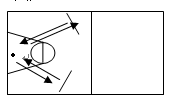 1.测试内容：篮球运球上篮 2.测试要求：以边线与中线的交点为中心点，往篮架方向取1.5米为起点和折返点。开表计时，从起点向篮架运球，行进间投篮（投篮不中须补投，直至中篮），拿下篮板向折返点运球，绕过标志运球投篮，投中后运球返回起点，再重复往返上述运球投篮一次，回到原起点时停表。计下时间，以秒为单位，四舍五入，不计小数，每人测试一次。图示如下：测试考生篮球基本技术水平项目及分值项目及分值测试内容测试要求必考项目80分Office 软件操作（40分）文字排版、电子表格应用、幻灯片制作、数据库操作等。熟悉OFFICE的软件环境；掌握Word、Excel、PowerPoint、Access的使用。必考项目80分VB编程应用（20分）根据要求用VB编程。掌握面向对象、可视化的编程思想；熟悉VB 基本数据类型和程序设计的基本结构；掌握部分常用算法；了解高级语言程序设计的基本思想以及运用一些基本算法解决实际问题的能力。必考项目80分网络共享设置（20分）复制共享文件夹中的内容和使用共享的打印机。根据给定的共享文件夹和打印机电脑的IP地址，设置自己的电脑，能访问共享文件夹的内容和使用共享打印机，并复制指定的WORD文件，添加了自己的信息（如考试号）后，并利用共享的打印机，打印出此WORD文件内容。选考项目20分FLASH软件应用（20分）根据指定内容制作一个flash动画。熟悉Flash的基本操作；掌握元件、图层、场景的使用和动画效果的设置。选考项目20分Photoshop软件使用（20分）根据要求用Photoshop软件编辑图片。熟悉Photoshop软件的使用环境和图形的绘制、编辑；掌握图层、选区、蒙版的使用方法；了解和掌握Photoshop中滤镜的种类和用途。项目及分值 测试内容和要求 备   注弹唱（30分）根据考官指定内容，用电子琴或钢琴自弹自唱（所弹曲目，临时抽签，一次确定）。内容选自现行教材大班上、下册教师用书中的曲目。讲故事（30分）讲自选故事，时间不超过3分钟。考生自选一个幼儿故事儿童画（20分）按考官确定的主题内容作画，时间30分钟（作画主题，临时抽签，一次确定）。文具用品自备，自带8K绘画纸。舞蹈展示（20分）自选舞蹈，表演时间不超过3分钟。自选一段或（完整）舞蹈，舞蹈道具、音乐U盘自备